
SUMMARY OF MAIN DUTIES / RESPONSIBILITIES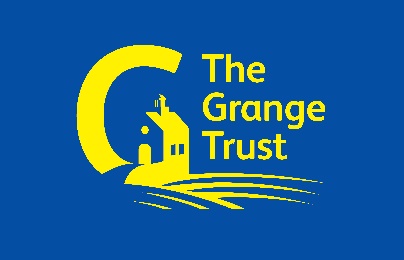 Job Title:	Cover SupervisorJob Purpose:   To provide cover for teachers, carrying out the functions of the teacher in accordance with the stated aims and objectives of the school.Main Duties / Responsibilities:ORGANISATIONCover Supervisors are expected to carry out the following duties to cover for short-term teacher absence.Deliver lessons appropriate to the age and ability of the pupils so as to facilitate progression in pupils’ learning;  the plans and resources for these lessons to be provided by the teacherManage the classroom and teaching equipment so as to create a positive learning environment which makes effective use of the available resourcesImplement school policies with regard to registration, pupil absence, dress code, behaviour, safeguardingContribute to extra curricula provision if requiredProvide feedback to staffIn addition, Cover Supervisors are expected to carry out the following duties when providing cover for short term teacher absenceIn consultation with the teacher/senior leader and in accordance with the schemes of work, plan, deliver and review lessons which are appropriate to the age and ability of the pupils, so as to facilitate progression in pupils’ learningFacilitate the general progress and well-being of any individual pupil within any group of pupils assigned to her/him, providing guidance and advice to pupils on educational and social mattersIf required contribute to appropriate extra-curricular provisionProvide classroom assistance and support for individual pupil needs if necessaryADMINISTRATIONAssess, record and report on the development, progress and attainment of the students assigned to her/him, within school guidelinesAttend relevant meetings and carry out relevant administrative tasksRESOURCESOperate relevant equipment/ICT packages (e.g. MS Office, Internet, Email, SIMS)Use administration and teaching supplies resourcefully